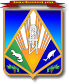 МУНИЦИПАЛЬНОЕ ОБРАЗОВАНИЕХАНТЫ-МАНСИЙСКИЙ РАЙОНХанты-Мансийский автономный округ – ЮграАДМИНИСТРАЦИЯ ХАНТЫ-МАНСИЙСКОГО РАЙОНАП О С Т А Н О В Л Е Н И Еот 26.03.2018                                                                                                № 114г. Ханты-МансийскОб отмене постановления администрации Ханты-Мансийского района от 30.09.2013№ 243 «Об утверждении муниципальной программы «Развитие спорта и туризмана территории Ханты-Мансийского района на 2014 – 2019 годы»В целях приведения муниципальных нормативных правовых актов Ханты-Мансийского района в соответствие с действующим законодательством и Уставом Ханты-Мансийского района:1. Признать утратившими силу с 01.01.2018 постановления администрации Ханты-Мансийского района:от 30.09.2013 № 243 «Об утверждении муниципальной программы «Развитие спорта и туризма на территории Ханты-Мансийского района 
на 2014 – 2019 годы»;от 18.04.2014 № 83 «О внесении изменений в постановление администрации Ханты-Мансийского района от 30 сентября 2013 года 
№ 243 «Об утверждении муниципальной программы «Развитие спорта и туризма на территории Ханты-Мансийского района на 2014 – 2016 годы»;от 21.07.2014 № 191 «О внесении изменений в постановление администрации Ханты-Мансийского района от 30 сентября 2013 года 
№ 243 «Об утверждении муниципальной программы «Развитие спорта и туризма на территории Ханты-Мансийского района на 2014 – 2016 годы»;от 30.09.2014 № 278 «О внесении изменений в постановление администрации Ханты-Мансийского района от 30 сентября 2013 года 
№ 243 «Об утверждении муниципальной программы «Развитие спорта и туризма на территории Ханты-Мансийского района на 2014 – 2016 годы»;от  30.09.2014 № 292 «О внесении изменений в постановление администрации Ханты-Мансийского района от 30 сентября 2013 года 
№ 243 «Об утверждении муниципальной программы «Развитие спорта и туризма на территории Ханты-Мансийского района на 2014 – 2017 годы»;пункт  3  постановления  администрации Ханты-Мансийского районаот 09.10.2014 № 296  «О  внесении изменений в некоторые муниципальные правовые акты администрации Ханты-Мансийского района»;от 05.11.2014 № 315 «О внесении изменений в постановление администрации Ханты-Мансийского района от 30 сентября 2013 года 
№ 243 «Об утверждении муниципальной программы «Развитие спорта и туризма на территории Ханты-Мансийского района на 2014 – 2017 годы»;от 10.02.2015 № 23 «О внесении изменений в постановление администрации Ханты-Мансийского района от 30 сентября 2013 года 
№ 243 «Об утверждении муниципальной программы «Развитие спорта и туризма на территории Ханты-Мансийского района на 2014 – 2017 годы»;от 15.06.2015 № 130 «О внесении изменений в постановление администрации Ханты-Мансийского района от 30 сентября 2013 года 
№ 243 «Об утверждении муниципальной программы «Развитие спорта и туризма на территории Ханты-Мансийского района на 2014 – 2017 годы»;от 06.10.2015 № 220 «О внесении изменений в постановление администрации Ханты-Мансийского района от 30 сентября 2013 года 
№ 243 «Об утверждении муниципальной программы «Развитие спорта и туризма на территории Ханты-Мансийского района на 2014 – 2017 годы»;от 08.10.2015 № 226 «О внесении изменений в постановление администрации Ханты-Мансийского района от 30 сентября 2013 года 
№ 243 «Об утверждении муниципальной программы «Развитие спорта и туризма на территории Ханты-Мансийского района на 2014 – 2017 годы»;от 27.11.2015 № 282 «О внесении изменений в постановление администрации Ханты-Мансийского района от 30 сентября 2013 года 
№ 243 «Об утверждении муниципальной программы «Развитие спорта и туризма на территории Ханты-Мансийского района на 2014 – 2017 годы»;от 25.01.2016 № 23 «О внесении изменений в постановление администрации Ханты-Мансийского района от 30 сентября 2013 года 
№ 243 «Об утверждении муниципальной программы «Развитие спорта и туризма на территории Ханты-Мансийского района на 2014 – 2017 годы»;от 29.02.2016 № 63 «О внесении изменений в постановление администрации Ханты-Мансийского района от 30 сентября 2013 года 
№ 243 «Об утверждении муниципальной программы «Развитие спорта и туризма на территории Ханты-Мансийского района на 2014 – 2017 годы»;от 01.03.2016 № 68 «О внесении изменений в постановление администрации Ханты-Мансийского района от 30 сентября 2013 года 
№ 243 «Об утверждении муниципальной программы «Развитие спорта и туризма на территории Ханты-Мансийского района на 2014 – 2017 годы»;от 15.04.2016 № 132 «О внесении изменений в постановление администрации Ханты-Мансийского района от 30 сентября 2013 года 
№ 243 «Об утверждении муниципальной программы «Развитие спорта и туризма на территории Ханты-Мансийского района на 2014 – 2018 годы»;от   22.06.2016   № 200  «О   внесении   изменений   в   постановлениеадминистрации Ханты-Мансийского района от 30 сентября 2013 года 
№ 243 «Об утверждении муниципальной программы «Развитие спорта и туризма на территории Ханты-Мансийского района на 2014 – 2018 годы»;от 20.09.2016 № 287 «О внесении изменений в постановление администрации Ханты-Мансийского района от 30 сентября 2013 года 
№ 243 «Об утверждении муниципальной программы «Развитие спорта и туризма на территории Ханты-Мансийского района на 2014 – 2018 годы»;от 15.11.2016 № 380 «О внесении изменений в постановление администрации Ханты-Мансийского района от 30 сентября 2013 года 
№ 243 «Об утверждении муниципальной программы «Развитие спорта и туризма на территории Ханты-Мансийского района на 2014 – 2018 годы»;от 01.12.2016 № 410 «О внесении изменений в постановление администрации Ханты-Мансийского района от 30 сентября 2013 года 
№ 243 «Об утверждении муниципальной программы «Развитие спорта и туризма на территории Ханты-Мансийского района на 2014 – 2019 годы»;от 30.12.2016 № 480 «О внесении изменений в постановление администрации Ханты-Мансийского района от 30 сентября 2013 года 
№ 243 «Об утверждении муниципальной программы «Развитие спорта и туризма на территории Ханты-Мансийского района на 2014 – 2019 годы»;от 14.04.2017 № 108 «О внесении изменений в постановление администрации Ханты-Мансийского района от 30 сентября 2013 года 
№ 243 «Об утверждении муниципальной программы «Развитие спорта и туризма на территории Ханты-Мансийского района на 2014 – 2019 годы»;от 07.07.2017 № 193 «О внесении изменений в постановление администрации Ханты-Мансийского района от 30 сентября 2013 года
№ 243 «Об утверждении муниципальной программы «Развитие спорта и туризма на территории Ханты-Мансийского района на 2014 – 2019 годы»;от 10.11.2017 № 310 «О внесении изменений в постановление администрации Ханты-Мансийского района от 30 сентября 2013 года 
№ 243 «Об утверждении муниципальной программы «Развитие спорта и туризма на территории Ханты-Мансийского района на 2014 – 2019 годы»;от 17.01.2018 № 26 «О внесении изменений в постановление администрации Ханты-Мансийского района от 30 сентября 2013 года 
№ 243 «Об утверждении муниципальной программы «Развитие спорта и туризма на территории Ханты-Мансийского района на 2014 – 2019 годы».2. Опубликовать настоящее постановление в газете «Наш район» 
и разместить на официальном сайте администрации Ханты-Мансийского района. 3. Контроль за выполнением постановления возложить на заместителя главы Ханты-Мансийского района по социальным вопросам.Глава Ханты-Мансийского района                                              К.Р.Минулин